The Johann Strauss Foundation Awards for Advanced Study of Music in Austria Application FormPlease complete the following form. Please submit completed form to Prof. Joseph Patrouch, Director of the Wirth Institute for Austrian and Central European Studies, in one of the following ways.By Mail or In Person:	By Fax:	By Email:300 Arts Building	780-492-4340	wirth.institute@ualberta.ca 11316 - 89 Avenue, Edmonton, AB T6G 2E6Date:Name:Address:Telephone:Email:Instrument:Education (Please use only as many fields as necessary in the following chart)Awards (Please use only as many fields as necessary in the following chart)Perfomance Experience (Please use only as many fields as necessary in the following)Repertoire performed:Date: Venue:Repertoire performed:Date: Venue:Repertoire performed:Date: Venue:Repertoire performed:Date: Venue:Repertoire performed:Date: Venue:Plan for Study (maximum 500 words)Budget (estimated cost of travel, living, and tuition)Are you seeking additional funding?	Yes	If yes:	Amount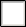  No	From whom?Have you made any contacts with the desired institution in Austria, or has contact been made on your behalf? Yes NoIf yes, please specifyPlease provide the names and contact information for two references. Please do not include reference letters with application.Name of SchoolProgramDates of AttendanceAwardDate ReceivedNameTelephoneEmailAddress